REFORMULASI RENCANA STRATEGI DI BIMBINGAN BELAJAR BINASISWA DALAM UPAYA MENINGKATKAN MUTU PEMBELAJARANTESISUntuk Memenuhi Persyaratan Guna Memperoleh Gelar Magister Pada Program Studi Manajemen Konsentrasi Manajemen PendidikanOleh :MELDA SILALAHINPM : 168020053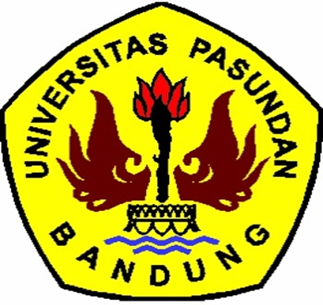 PROGRAM MAGISTER MANAJEMENFAKULTAS PASCASARJANAUNIVERSITAS PASUNDANBANDUNG2018ABSRAKPerencanaan formulasi strategi adalah bagian dari disiplin ilmu manajemen, sedangkan manajemen strategi adalah bagian dari disiplin ilmu manajemen..Mereformulasikan kembali rencana strategi dalam upaya meningkatkan mutu pembelajaran di bimbingan belajar binasiswa di harapkan  memberi perubahan sistem yang lebih baik.Secara umum penelitian ini meneliti bagaimana mereformulasi rencana strategi dalam upaya meningkatkan mutu pembelajaran di Bimbingan Belajar BinaSiswa.Peneliti mengaitkan fenomena perubahan kurikulum yang tidak merata,tingkat kesulitan pemahaman kurikulum baru.Dengan ditandai kebinggungan para orang tua siswa untuk melakukan pendampingan belajar terhadap putra-putrinya. Juga perubahan sistem penerimaan siswa didik (PPDB).Metode dalam penelitian ini menggunakan metode penelitian kualitatif dengan menggunakan analisis deskriptif. Penelitian ini adalah penelitian yang menghasilkan penemuan yang tidak dapat dicapai melalui prosedur statistika atau cara kuantifikasi lainnya. Adapun teknik pengumpulan data dalam penelitian ini adalah dengan wawancara mendalam dengan staf pengajar dan koordinator masing-masing divisi, yang didukung dengan observasi partisipasi dan Studi dokumentasi. Subjek penelitian ini dilakukan di Bimbingan Belajar BinaSiswa, Jalan Belitung no.22, Bandung.Hasil Penelitian ini, menunjukkan bahwa renstra di bimbel binasiswa  masuk pada kuadran I (Peluang vs Kekuatan), yang merupakan Strategi Agresif artinya strategi konsentrasi pada satu bidang garapan yang ada mengembangkan potensi yang ada, memberdayakan kegunaan, menciptakan model pengembangan yang bervariasi, promosi yang kreatif dan menciptakan peluang-peluang yang baru, sehingga bimbel binasiswa bisa semakin berkembang bersama sistem yang sudah terbentuk.Saran yang ingin disampaikan peneliti untuk subjek penelitian adalah agar  mutu pembelajaran di bimbel binasiswa, terus meningkat diperlukan perencanaan jangka pendek dan jangka panjang. Agar bisa membaca dengan cepat arah perubahan pendidikan.Kata Kunci: Rencana Strategi, Deskriptif,Analisis SWOT ABSTRACTThe planning of formulation strategy is a part of management knowledge discipline, meanwhile management strategy is a part of management knowledge discipline that formulate again the planning of strategy as the effort to increase learning quality in Binasiswa private course. It is expected to give system alteration become better. In general, the purpose of this paper is to research how to reformulate strategy planning as the effort to increase learning quality in Binasiswa private course. The researcher connects the alteration of curriculum system which are not balance, and the difficulties of comprehension from new curriculum.  This thing is signed by parents confusion to associate their children in learning activity. Also, the alteration of new students acceptance or PPDB.This research uses qualitative method with descriptive analysis. This research is a research that creates invention which can not be reached with statistic procedure or any other quantitative method. The technique of collecting data, the researcher did the deep interview with teachers staff and each division coordinator which also be supported by participation of observation and documentation study. The subject of this research is conducted in Binasiswa private course which located at Belitung street No. 22 Bandung.The result of this research revealed that renstra Binasiswa private course entered quadrant 1 (Opportunity and Energy) which named as agresive strategy, it means that the strategy concentration is only in one work field, developing recently potential, empowering the purpose, creating various development models, creativity of promotion and creating new opportunities, so that Binasiswa private course can be more developed with recently formed system.The suggestion that want to be delivered to the subject of research by the researcher is to increase learning quality in Binasiswa private course. It is neccesary both for short period and long period in order to comprehend quickly the alteration of education. Keywords: Strategy Planning, Descriptive SWOT analysisDAFTAR PUSTAKAA.A. Anwar Prabu Mangkunegara. (2011). Manajemen Sumber Daya Manusia 	Perusahaan. PT. Remaja Rosda Karya, Bandung.A.F Stoner, James dan Edward Freeman (eds), Manajemen Jilid I, terj. Alexander Sindoro. (1996) Jakarta: PT. Prahallindo. Alex, Handoko. (2012). Bimbingan Belajar Terhadap Prestasi. Amstrong. (2003). The Art of HRD: Strategic Human Resource Management a Guide To Action. Arikunto Suharsini, (2002) : 136, Instrumen Penelitian Adalah Alat atau Fasilitas	Yang Digunakan Peneliti.Azhar Arsyad. (2003). Media Pembeljaran. Jakarta : Rajawali Pers.Bungin Burhan. (2003) : 42. Metode Pengumpulan Data Dengan Cara Apa Dan 	Bagaimana Data Yang Diperlukan Dapat Dikumpulkan.Departemen Kesehatan, 2002. Pengertian Home CareDewantara, Ki Hajar. (1977). Karya Ki Hadjar Dewantara bagian pertama: Pendidikan. Yogyakarta: Majelis Luhur Persatuan Taman SiswaDirgantoro, Crown. (2001). Manajemen Strategik Konsep, Kasus & Implementasi. Jakarta : PT. Grasindo.Hunger, J. David, dan Wheelen, Thomas, L. (2003). Manajemen Strategis. Yogyakarta : Penerbit Andi.	Makawimbang, Jery H. (2011). Supervisi dan Peningkatan Mutu Pendidikan. Bandung. : Alfabeta.Manullang. (2010). Dasar-Dasar Manajemen. Gadjah Mada University Press.Nawawi Hadari. (1992). Administrasi PendidikanNeuman, M Lawrence. (2003). Social Research Methods (Qualitative and Quantitative Approaches) fifth edition. USA.Nurhidayat Rizal. (2013). Kelebihan Program Bimbingan Belajar.Nurhadi Mulyani A. (1983).  2 : 5 Manajemen Pendidikan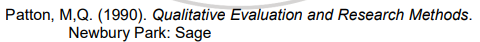 Patton, M, Q. (1988). Qualitative and Research Methods. Newbury Park: SagePeraturan Pemerintah, Nomor 19 Tahun 2005, Standar Pendidikan NasionalPurwanto Ngalim. (1986). Manajemen Pendidikan Dikelompokkan Dalam Tiga Garapan Administrasi Material, Personal, Dan Kurikulum.Rifai M. Moh (1986). Administrasi dan Supervisi Pendidikan. Bandung: JemmarsRivai, Veithzal dan Mulyadi, Deddy. (2012). Kepemimpinan dan Perilaku Organisasi. Jakarta: PT. Raja Grafindo Persada.Satori Djama’an. (1980). Pengertian Manajemen Pendidikan Dengan Menggunakan Istilah Administrasi PendidikanSatori Djama’an, Komariah Aan. (2009). Metodologi Penelitian Kualitatif. AlfabetaStrauss. (1990) : 17, Istilah Penelitian KualitatifSugiono. (2003) : 40, Faktor-faktor Internal BisnisSugiono. (2008) : 6, Metode Penelitian Pendidikan Diartikan Sebagai Acuan Ilmiah Suhana, Cucu. 2014. Konsep Strategi Pembelajaran (Edisi Revisi). Bandung: Refika Aditama.Sukmadinata, Nana Syaodih. (2005). Landasan Psikologi Proses Pendidikan. Bandung: PT. Remaja Rosdakarya.Surya, Moh (1988), Dasar- Dasar Konseling Pendidikan (Konsep dan Teori), Yogyakarta: Kota Kembang.Tathagati, Arini. (2015). Step by Step membuat SOP. Yogyakarta: Efata Publishing.Thomas, J. Sergiovani, (2002). Moral Leadership. San Fransisco: Jose Bas Publisher.Winkel. (1996). Pengertian Prestasi Belajar menurut Para Ahli. YIPD (2004). Manajemen Strategis. http://arafiandi.wordpress.com/2009/10/27/tentang-iso-27001-information-security-management-system/) diakses pada tanggal 12 Januari 2018 pada jam 20.00